Республиканский день матери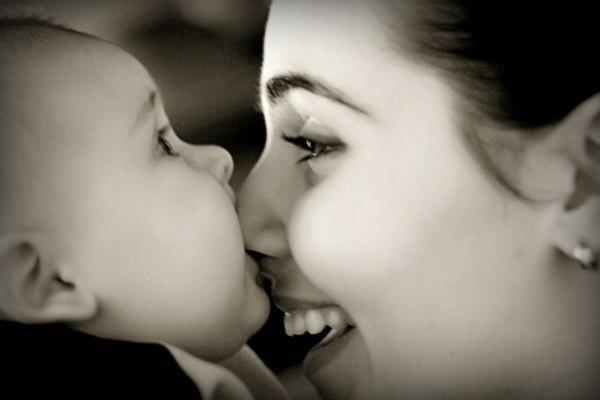 Древнее слово на ЗемлеДень матери – это тёплый и сердечный праздник.  Праздник  отмечался с давних времён, но к 19 веку  празднование утратило свою значимость. Возродился праздник в годы Второй мировой войны. Во времена великих потрясений человек черпает силу в самом главном – в своих корнях, в традициях своей семьи и страны, в воспоминаниях о родительской доброте и заботе.  Слово «мама» относится к той группе  слов, которые появились ещё до возникновения у людей членораздельной речи. Подобные звукосочетания с таким же значением есть практически во всех языках мира. И так уже заложено природой, что первое слово становиться самым дорогим и проноситься через всю жизнь с теплотой и нежностью. Слово «мама»  кто-то произносит громко с радостью, кто-то тихонько ,  кто-то, отчаявшись  и не верит  в  то, что мама есть и может быть.  МАМА  -  это человек со всеми своими ощущениями, эмоциями, желаниями, мечтами.  Ей  всегда приходится чем-то жертвовать ради своего малыша,  который  может   давать ей ласку и нежность, а  в будущем забирать ее без отдачи.   Быть мамой и женой — это естественные две ипостаси женщины, к которым она  приходит в один день — день свадьбы и день родов. До рождения малыша будущая мама только вставали на  ноги, отрываясь от родительской семьи, не успевала даже задуматься, с каким  багажом  шагает в супружество и материнство. С рождением малыша, женщине  предстоит ещё научиться быть матерью, а  это непростая задача.  Материнский инстинкт распространяется  не только на кормление грудью, но и на желание быть лучше, отдавать себя без остатка, не жалуясь на трудности и незнание.   Семья является важнейшей ценностью в жизни каждого человека.    Здоровая психологическая атмосфера в ней не складывается сама по себе, это каждодневный труд обоих супругов. Для ребёнка семья – это среда, в которой складываются условия его физического, психического, эмоционального, интеллектуального развития.Здоровье детей находятся в тесной зависимости от состояния здоровья его  родителей.  Государство стремиться поднять престиж матери и семьи. В нашей республике созданы все условия для  охраны здоровья матерей и детей: 100% деторождений происходит при квалифицированном  родовспоможении; 100% женщин имеют доступ к дородовому и послеродовому обслуживанию; доступность и бесплатное оказание всех видов медицинской помощи детям и родителям. По данным статистики, наша страна относиться к странам с низким уровнем младенческой и детской смертности. Дети  - наше будущее, они надежда и опора свих родителей в любом возрасте. С рождения ребёнок лист чистой бумаги и что родители за время его роста написали на этом листе, то и получится. Каждый  ваш недочет, каждая ошибка, каждый промах будет отражаться на  — его поведении, его развитии, его здоровье. Только  своим примером  нужно каждодневно показывать, как нужно жить, любить, творить добро.   Целых 9 месяцев  сердце матери  билось в одном ритме с сердцем малыша.   Ребёнок –  её продолжение  в этом мире. Через детей, внуков, правнуков память о ней  будет  существовать вечно. Каждый день   говорите  своей маме о том, что   становясь  взрослее и самостоятельнее, Вы ничуть не меньше стали любить ее, а наоборот, еще больше, потому что помните  те прекрасные моменты, которые были между Вами и Вашей мамой. .